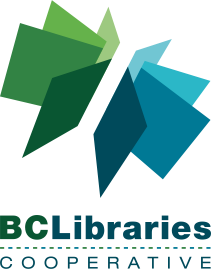 Minutes - Board Meeting April 14, 2020, 9:00am-10:30am Pacific (via teleconference) Toll-free Number: 1-866-285-3967 Conference Code: 4001 Participant PIN: 9050Board members present: Dana McFarland (Chair), David Christensen, Beth Davies (Vice Chair), Deb Hutchison Koep (joined at 9:28), Tracey Therrien (Treasurer), Shirley Lew, Dr. Diana Davidson (joined at 9:29), Mari Martin (ex officio - joined at 10:00).Staff present: Kevin Millsip, Sharon HerbertRegrets: Approval of agenda - ApprovedAdditional agenda items - noneApproval of February 12, 2020 minutes - ApprovedMember Participation Component – There was noneReports: NNELS report (verbal) – Diana Governance Report – DebMOTION: To adopt the Worksafe/Respectful Workplace Policy (DHK/DC) - UnanimousMOTION: To adopt the People Policy (DHK/BD) - UnanimousBoard orientation checklist (verbal) Governance Workplan 20/21 (verbal)AGM update - MOTION: To postpone the AGM to Fall 2020 as a result of the COVID-19 pandemic crisis (DHK/SL) - Unanimous Finance Report - Item for discussion Tracey & KevinGeneral fund motion to come to the board (verbal) KevinOne-time Grant update (verbal) – KevinPLAG update – deferred to next callBoard development – deferred to next call KevinVancity webinar re: co-op directors/board/governance Board recruitmentNext Meeting: Proposed: Wed. June 10th (10-11:30) Adjournment – 10:33am